NATIONAL GUARD ASSOCIATION 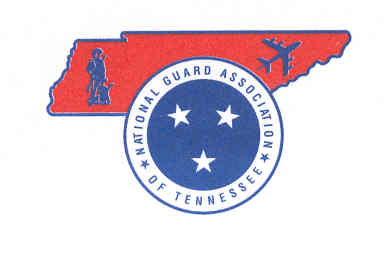 OF TENNESSEE4332 Kenilwood DriveNashville, Tennessee 37204-4401Phone: (615) 833-9100Fax: (615) 833-9173www.ngatn.orgEnclosure #3NGATN DRESS GUIDELINESFORMAL or BLACK TIE • Women: Military- Mess Dress or Service Uniform.  Civilian- Wear a floor-length gown, a knee-length cocktail dress, little black dress or a dressy suit with heels.• Men: Military- Mess Dress or Service Uniform.  Civilian- Wear a dark suit and tie with dressy leather shoes Or wear a tuxedo, a black bow tie, a black cummerbund or vest, and black patent-leather shoes.SEMI-FORMAL
• Women: Military- Service Uniform.  Civilian- Wear a knee-length cocktail dress, a little black dress, a dressy skirt and top or even slacks with a dressy blouse.• Men: Military- Service Uniform.  Civilian- Wear a suit and tie in either a dark or light color, depending on the season and the time of day.  Dress pants with a collared shirt and jacket. Add dressy leather shoes.BUSINESS CASUAL
• Women: Military- Class B’s.  Civilian- Wear dress pants, a casual dress, or a skirt with a nice blouse. • Men: Military- Class B’s.  Civilian- Wear khakis or dress pants with a collared shirt and loafers (or loafer-style shoes). You can also add a sport coat or blazer.CASUAL
• Women: Wear a sundress, a skirt or pants with a pretty top.• Men: Wear khakis/casual pants with a button-down, a sweater, or a polo shirt.  Dress shorts or nice jeans are appropriate.